OUTCOME STRUCTUREMeeting:Outcomes for you:1.	2.	3.	Outcomes for your audience:1.	2.	3.	How will you know you have achieved your outcomes?1.	2.	3.	Where are you at now in terms of achieving it? (0-100%)What do you have to do between now and then to ensure you achieve it?1.	2.	3.	4.	5.	6.	7.	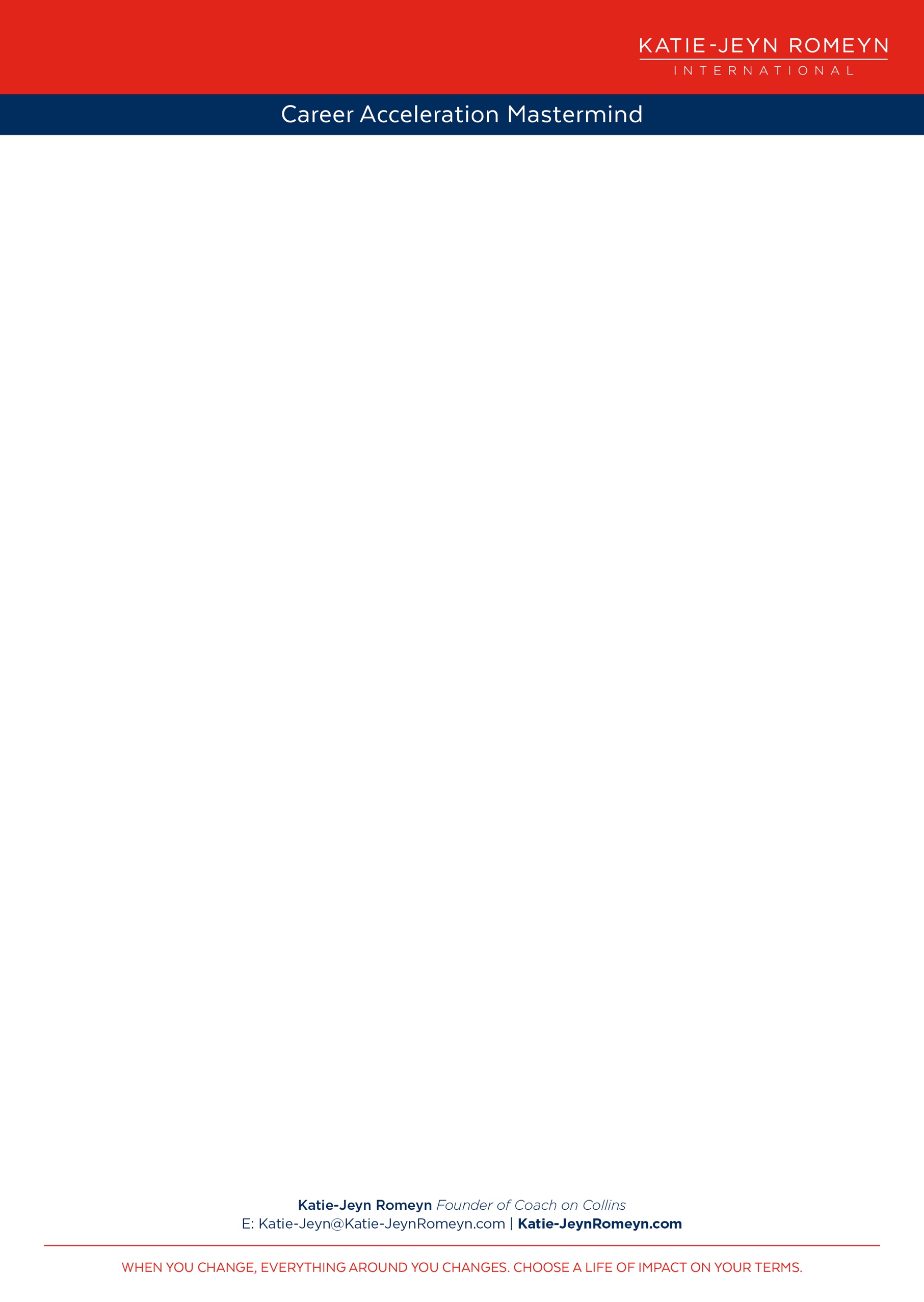 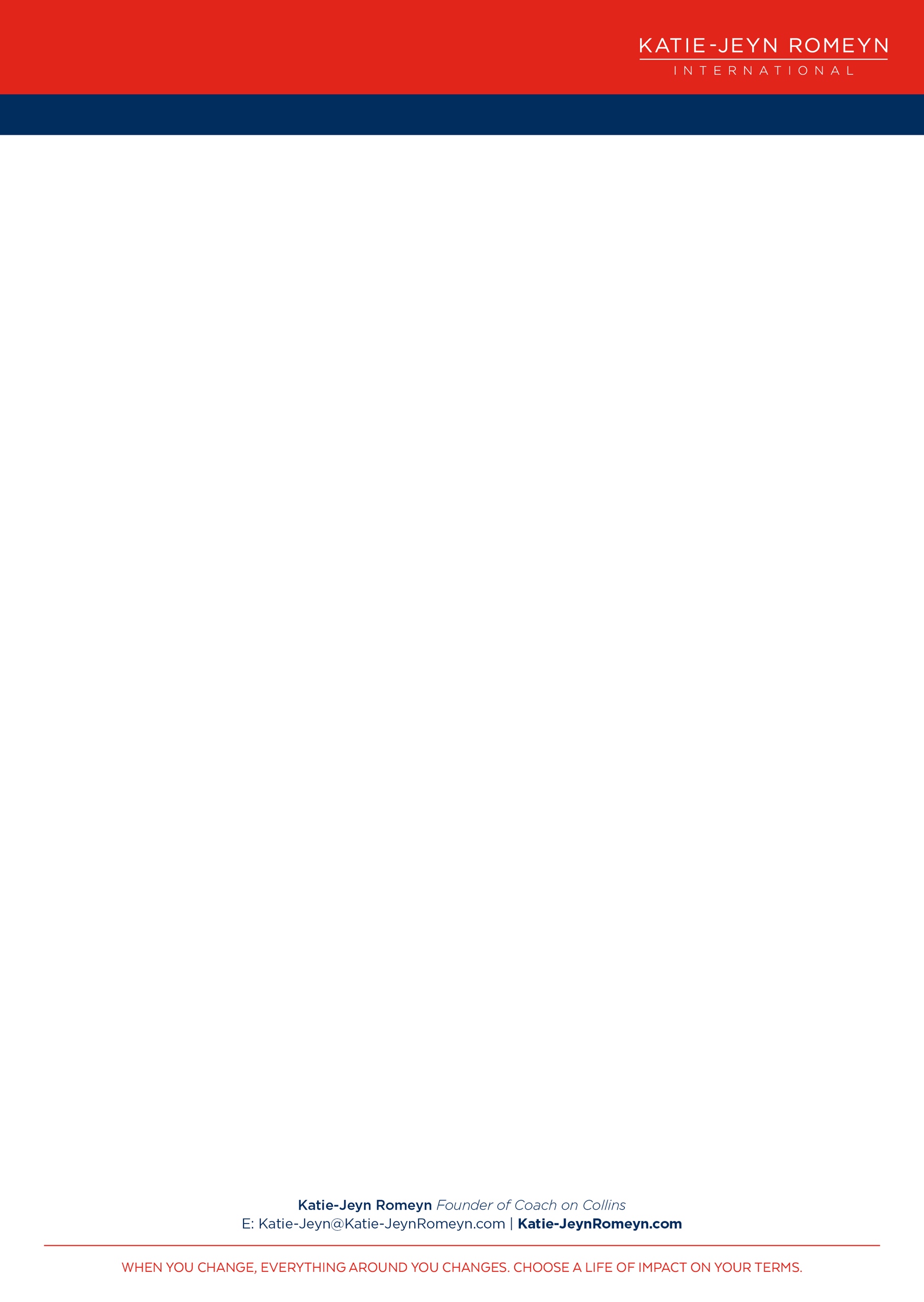 